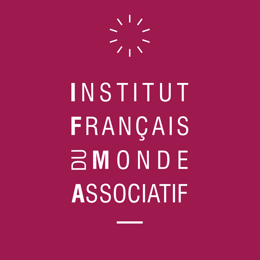 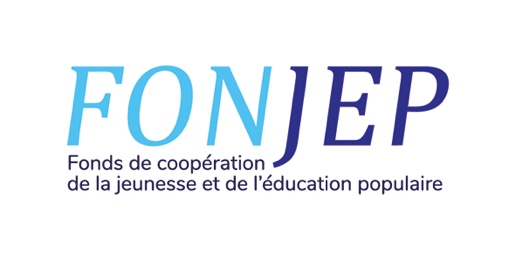 Dossier de candidatureAMI rechercheQuelle configuration des terrains d’expérimentations envisagez-vous ?  Configuration n° 1 (un terrain dit « national » + un terrain local) : Configuration n° 2 (un terrain dit « régional » + un terrain local) Configuration n°3 (un terrain dit « régional » + un terrain local) Configuration n° 4 (un terrain dit « départemental » + un terrain local) Configuration n°5 (un terrain dit « départemental » + un terrain local) Pièces jointes au dossier de candidature (à préciser par le candidat) : Présentation de la problématique et des hypothèses de recherche envisagéesCadre conceptuel/théorique retenu en adéquation avec l’objet de recherche et caractère innovant du sujet traitéDescription de la méthodologie d’évaluation co-construite susceptible d’être expérimentéeDescription détaillée du projet de recherche-action envisagée dont :Organisation/phasage /ressources mobiliséesDétails de la méthodologie de co-production des connaissances acteurs-chercheursDescription des modalités et conditions d’expérimentation envisagées (périmètre, acteurs mobilisés, interactions avec les acteurs et notamment les binômes des terrains d’expérimentation, rôle et contribution attendus des acteurs mobilisés, modalités d’implémentation de la méthodologie d’évaluation participative…)Description des modalités de capitalisation envisagées Livrables envisagés (format, contenu, cibles…) aux différentes étapesPrésentation de l’équipe mobilisée : CV des chercheurs/ses, rôle attendu de chacun, complémentarité entre les partenaires, le cas échéantCV des chercheurs mobilisés (parcours académique, travaux de recherche conduits et en cours, publications scientifiques dans des revues scinetifiques) +rôle dans l’équipePrésentation des partenaires et CV des intervenants(s’il ne s’agit pas de chercheurs, sinon, CV de chercheurs selon attendus du 5.a)Complémentarités entre partenairesDescription des modalités de réflexivité proposées aux participants (acteurs participants à l’évaluation)Terrains d’expérimentation souhaités ou d’ores et déjà identifiésAu regard des configurations d’équipes de recherche proposées à l’article 3.b. (Justification du choix)Si terrains identifiés, indiquer précisément l’association concernée (nom, contact, coordonnées, périmètre d’intervention géographique), le partenaire financeur identifié (nom, contact, coordonnées), le cas échéant. Raisons d’être de ce choix.Première revue de littératureBudget prévisionnel Cf. fichier excel joint